Instrucciones: Marque con una X en el casillero correspondiente, considerando las siguientes equivalenciasRÚBRICA DE EVALUACIÓN - TUTOR INTERNORÚBRICA DE EVALUACIÓN - TUTOR INTERNORÚBRICA DE EVALUACIÓN - TUTOR INTERNORÚBRICA DE EVALUACIÓN - TUTOR INTERNORÚBRICA DE EVALUACIÓN - TUTOR INTERNORÚBRICA DE EVALUACIÓN - TUTOR INTERNORÚBRICA DE EVALUACIÓN - TUTOR INTERNORÚBRICA DE EVALUACIÓN - TUTOR INTERNORÚBRICA DE EVALUACIÓN - TUTOR INTERNORÚBRICA DE EVALUACIÓN - TUTOR INTERNORÚBRICA DE EVALUACIÓN - TUTOR INTERNORÚBRICA DE EVALUACIÓN - TUTOR INTERNORÚBRICA DE EVALUACIÓN - TUTOR INTERNORÚBRICA DE EVALUACIÓN - TUTOR INTERNORÚBRICA DE EVALUACIÓN - TUTOR INTERNOPrácticas pre profesionalesPrácticas de vinculaciónCUMPLIMIENTO DE NORMAS123¿Entrega la documentación con los formatos señalados dentro del periodo de tiempo establecido?¿Colabora con el tutor para dar un seguimiento eficiente a las prácticas?¿Es respetuoso y utiliza los medios de comunicación formales?PLAN DE TRABAJO¿La redacción del documento es clara, coherente, adecuada y sin faltas de ortografía?INFORME FINAL¿La redacción del documento es clara, coherente, adecuada y sin faltas de ortografía?EVALUACIÓNEVALUACIÓNEVALUACIÓNEVALUACIÓNEVALUACIÓNEVALUACIÓNEVALUACIÓNEVALUACIÓN1223445En función al seguimiento de la práctica y a la coordinación con el tutor externo¿Cómo se desarrolló la práctica del estudiante?En función al seguimiento de la práctica y a la coordinación con el tutor externo¿Cómo se desarrolló la práctica del estudiante?En función al seguimiento de la práctica y a la coordinación con el tutor externo¿Cómo se desarrolló la práctica del estudiante?En función al seguimiento de la práctica y a la coordinación con el tutor externo¿Cómo se desarrolló la práctica del estudiante?En función al seguimiento de la práctica y a la coordinación con el tutor externo¿Cómo se desarrolló la práctica del estudiante?En función al seguimiento de la práctica y a la coordinación con el tutor externo¿Cómo se desarrolló la práctica del estudiante?En función al seguimiento de la práctica y a la coordinación con el tutor externo¿Cómo se desarrolló la práctica del estudiante?En función al seguimiento de la práctica y a la coordinación con el tutor externo¿Cómo se desarrolló la práctica del estudiante?TOTALTOTALTOTALTOTALTOTALTOTALTOTALTOTAL/20/20/20/20/20/20/20Observaciones:Observaciones:Observaciones:Observaciones:Observaciones:Observaciones:Observaciones:Observaciones:Observaciones:Observaciones:Observaciones:Observaciones:Observaciones:Observaciones:Observaciones:Observaciones:Observaciones:Observaciones:Observaciones:Observaciones:Observaciones:Observaciones:Observaciones:Observaciones:Observaciones:Observaciones:Observaciones:Observaciones:Observaciones:Observaciones:Recomendaciones:Recomendaciones:Recomendaciones:Recomendaciones:Recomendaciones:Recomendaciones:Recomendaciones:Recomendaciones:Recomendaciones:Recomendaciones:Recomendaciones:Recomendaciones:Recomendaciones:Recomendaciones:Recomendaciones:Tutor internoTutor internoTutor internoEstudianteEstudianteEstudianteEstudianteEstudiante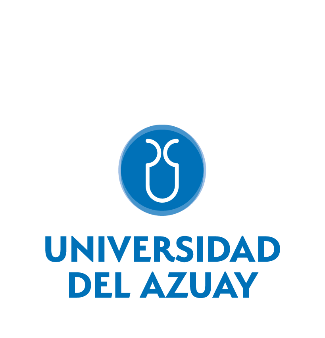 